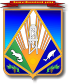 МУНИЦИПАЛЬНОЕ ОБРАЗОВАНИЕХАНТЫ-МАНСИЙСКИЙ РАЙОНХанты-Мансийский автономный округ – ЮграАДМИНИСТРАЦИЯ ХАНТЫ-МАНСИЙСКОГО РАЙОНАП О С Т А Н О В Л Е Н И Еот 30.09.2014            			                                                          № 292г. Ханты-МансийскО внесении изменений в постановление администрации Ханты-Мансийского района от 30 сентября 2013 года № 243«Об утверждении муниципальной программы «Развитие спорта и туризма на территории Ханты-Мансийского района на 2014 – 2016 годы»	На основании статьи 179 Бюджетного кодекса Российской Федерации, в соответствии с постановлением администрации Ханты-Мансийского района от 09 августа 2013 года  № 199 «О программах Ханты-Мансийского района» (с изменениями от 18 апреля 2014 года                № 82, от 21 февраля 2014 года № 30): Внести в постановление администрации Ханты-Мансийского района от 30 сентября 2013 года № 243 «Об утверждении  муниципальной  программы «Развитие спорта и туризма на территории  Ханты-Мансийского района на 2014 – 2016  годы» следующие  изменения: В заголовке и пункте 1 постановления слова «на 2014 –              2016 годы» заменить словами «на 2014 – 2017 годы».Приложение к постановлению изложить в новой редакции согласно приложению к настоящему постановлению.     		2.   Настоящее постановление опубликовать в газете «Наш район»                         и разместить  на официальном сайте администрации Ханты-Мансийского района.      	3. Контроль за выполнением постановления возложить                       на  заместителя главы администрации района по социальным вопросам.Глава администрацииХанты-Мансийского района                                                           В.Г.УсмановПриложение к постановлению администрацииХанты-Мансийского районаот 30.09.2014 № 292«Приложениек постановлению администрацииХанты-Мансийского районаот 30.09.2013 № 243Паспорт муниципальной программы «Развитие  спорта и туризма на территории Ханты-Мансийского района на 2014 – 2017 годы»Характеристика проблемы, на решение которой направлена муниципальная программа	При разработке муниципальной программы «Развитие спорта                            и туризма на территории Ханты-Мансийского района на 2014 – 2017 годы» учтены проблемы развития физической культуры, спорта и туризма                     в Ханты-Мансийском районе.	В первую очередь имеется насущная потребность в оснащении  спортивных сооружений в соответствии с требованиями комплексной безопасности, а также приведение материально-технической базы                             в соответствие с современными требованиями. На территории Ханты-Мансийского района функционирует 59 спортивных сооружений.                      Из общего количества спортивных сооружений основная доля учреждений                               (80 процентов), на базе которых организована физкультурно-оздоровительная деятельность с населением, приходится                                     на образовательные учреждения района. В районе функционирует один специализированный спортивный объект – ФСК в п. Горноправдинске.	В настоящее время физической культурой и спортом в районе занимается 5115 человек, что составляет  25,4 процента  от общей численности населения, что выше среднеокружного показателя                          на 2 процента (23,6% – по округу). 	Физкультурно-оздоровительную и спортивную работу с различными слоями населения в Ханты-Мансийском районе организуют                                  75 специалистов, из них 18 – тренерско-преподавательского состава,                       что составляет  32 процента от норматива, установленного в Российской Федерации, и ниже среднеокружного показателя на 13,5 процента                       (45,5% – по округу). По данному показателю Ханты-Мансийский район занимает предпоследнее место среди муниципальных образований Ханты-Мансийского автономного округа – Югры. 	Недостаточно развит комплекс мер по пропаганде физической культуры и спорта, как важнейшей составляющей здорового образа жизни, включающий в себя:	определение приоритетных направлений пропаганды физической культуры, спорта и здорового образа жизни;	поддержку проектов по развитию физической культуры и спорта                    в средствах массовой информации;	оказание информационной поддержки населению в организации занятий физической культурой и спортом.	Кроме того, бюджетное финансирование не обеспечивает в полной мере как потребности развития спорта для всех, так и спорта высших достижений. Показатель «расходы на физическую культуру и спорт                    в расчете на одного жителя» в районе колеблется  от 0,3 до 0,5 процента                         от общего бюджета района, в среднем же по округу он составляет                    3,2 процента. 	По данным ежегодного статистического отчета по форме I-ФК «Сведения о физической культуре и спорту» (приказ Росстата                        от 23.10.2012 № 562 «Об утверждении статистического инструментария для организации Минспортом России федерального статистического наблюдения за деятельностью учреждений по физической культуре                    и спорту») на территории района учреждениями не оказываются платные услуги в области физической культуры и спорта, предпринимательская деятельность в данной сфере не развита.       	Анализ уровня туристской деятельности показал, что возможности спортивно-оздоровительного туризма в общей структуре хозяйства,  экономики и социальной жизни Ханты-Мансийского района остаются                                        невостребованными. Необходимо формирование объектов и услуг туристской индустрии района, которые на данный момент отсутствуют.                                      	Выполнение мероприятий муниципальной Программы позволит обеспечить реализацию целей в сфере физической культуры и спорта                   на долгосрочный период, будет способствовать повышению экономической рентабельности этой сферы, раскрытию ее социального потенциала. Важным моментом Программы  станет расширение спектра предоставляемых услуг для всех категорий граждан Ханты-Мансийского района. 	При этом за счет непрерывно действующей системы мониторинга                   и оценки ситуации мероприятия по реализации Программы могут дополняться, уточняться и совершенствоваться по мере изменения                социально-политического и экономического положения Ханты-Мансийского района. Основные цели и задачи Программы, оценка ожидаемой эффективности Программы	Цели и задачи Программы приведены в паспорте Программы.Система показателей, характеризующих результаты реализации Программы, указана в приложении 1 к Программе.4. Программные мероприятия	Достижение     поставленных    целей     и    решение     задач     Программы предполагается путем выполнения комплекса программных мероприятий (приложение 2 к Программе).5. Обоснование ресурсного обеспечения  Программы	Сроки реализации Программы: 2014 – 2017 годы.	Этапы ее реализации:	I этап –   2014 год; 	II этап –  2015 год;	III этап – 2016 год;	IV этап – 2017 год.6. Механизм реализации Программы	Для достижения поставленных целей и решения задач Программы определен организационно-правовой механизм, предусматривающий взаимодействие между заказчиком, координатором и исполнителями.	Заказчиком и разработчиком Программы является комитет                      по культуре,  спорту социальной политике.        	Реализация Программы  представляет  собой скоординированные               по срокам и направлениям действия исполнителей конкретных мероприятий, субъектов финансового планирования и будет осуществляться путем заключения муниципальных контрактов (договоров), направленных на реализацию конкретных мероприятий,                        в соответствии с законодательством Российской Федерации, передачи денежных средств сельским поселениям Ханты-Мансийского района                  в рамках заключенных соглашений, а также предоставления субсидий                  на иные цели подведомственным исполнителям Программы учреждениям.        	Система управления реализацией Программы предполагает локальное нормативное закрепление ответственности за выполнение мероприятий за специалистами – главными распорядителями бюджетных средств.	Общее управление: координацию работ, текущее управление                          и контроль за исполнением Программы осуществляет комитет по культуре,  спорту и социальной политике под руководством председателя:	разрабатывает  в  пределах  своих   полномочий   проекты   нормативных правовых актов, необходимых для выполнения Программы;	вправе передать муниципальным заказчикам и (или) исполнителям Программы в соответствии с действующим законодательством реализацию отдельных мероприятий Программы;	осуществляет  координацию  деятельности   муниципальных   заказчиков по реализации программных мероприятий;	осуществляет контроль и несет ответственность за своевременную                и качественную реализацию Программы, осуществляет управление, обеспечивает эффективное использование средств, выделяемых                                на ее реализацию;	организует размещение в средствах массовой информации и сети Интернет освещение хода реализации Программы.	Информация о ходе реализации Программы ежеквартально, ежегодно предоставляется в уполномоченный орган в порядке, установленном администрацией района.Приложение 1 к  Программе Система показателей, характеризующих результаты                              реализации Программы                                   Приложение 2 к  Программе Основные программные  мероприятия                                                                                                                                                                                                                 ».Наименование муниципальной программы «Развитие  спорта и туризма на территории Ханты-Мансийского района на 2014 – 2017 годы» (далее – Программа) Правовое обоснование   для разработки муниципальной программыФедеральный закон Российской Федерации                                  от 04  декабря 2007 года № 329-ФЗ «О физической культуре и спорте в Российской Федерации»;распоряжение Правительства Российской Федерации                  от 20 марта 2013 года № 402-р  «Об утверждении государственной  программы Российской Федерации «Развитие физической культуры и спорта»;распоряжение Правительства Ханты-Мансийского автономного округа – Югры от 22 марта 2013 года                    № 101-рп «О стратегии социально-экономического развития Ханты-Мансийского автономного округа – Югры до 2020 года и на период до 2030 года»  Разработчик  муниципальной программыКомитет по культуре, спорту и социальной политике администрации Ханты-Мансийского района (далее – комитет по культуре, спорту и социальной политике)Координатор муниципальной программыкомитет по культуре, спорту и социальной политикеМуниципальный заказчик  муниципальной программы комитет по культуре, спорту и социальной политике;департамент строительства, архитектуры и жилищно-коммунального хозяйства администрации Ханты-Мансийского района (далее – департамент строительства, архитектуры и ЖКХ)Исполнители муниципальной  программыкомитет по культуре, спорту и социальной политике;департамент строительства, архитектуры и ЖКХ;муниципальное казенное учреждение «Управление капитального строительства и ремонта» (далее – МКУ «Управление капитального строительства и ремонта»;комитет по образованию администрации Ханты-Мансийского района (далее – комитет по образованию);муниципальное бюджетное образовательное учреждение дополнительного образования детей «Детско-юношеская спортивная школа Ханты-Мансийского района» (далее –  МБОУ ДОД «ДЮСШ Ханты-Мансийского района»;администрации сельских поселенийОсновные цели и задачи  муниципальной программыосновные цели:1. Создание  условий,  ориентирующих  граждан                            на здоровый образ жизни, в том числе на занятия физической культурой и спортом, увеличение количества жителей района,  занимающихся физической культурой и спортом. 2. Создание  условий  для  повышения   спортивного мастерства среди различных групп населения Ханты- Мансийского района.Задачи:1. Формирование мотивации к занятиям физической культурой и спортом, выявление лучших спортсменов                 и команд, повышение профессионального мастерства кадрового состава, пропаганда здорового образа жизни.2. Развитие спортивной и туристической инфраструктуры, обеспечение комплексной безопасности и комфортных условий на спортивных сооружениях районаСроки  реализации муниципальной программы2014 – 2017 годы; этапы реализации Программы: I этап – 2014 год, II этап – 2015 год, III этап – 2016 год, IV этап – 2017 годОбъемы                    и источники финансирования муниципальной программы общий объем финансирования Программы составляет  340 691 тыс. 300  рублей, в том числе:2014 год – 251 101 тыс. 800  рублей;2015 год – 87 589 тыс. 500 рублей;2016 год – 1 000 тыс. 0 рублей;2017 год – 1 000 тыс. 0 рублей,в том числе:277 922 тыс. 0 рублей – окружной бюджет (2014 год – 221 820 тыс. 0 рублей; 2015 год – 82 341 тыс. 0 рублей; 2016 год – 0 тыс. 0 рублей;2017 год – 0 тыс. 0 рублей);24 740 тыс. 300 рублей – бюджет района (2014 год – 17 581 тыс. 800 рублей; 2015 год –  5 158,5 тыс. 500 рублей; 2016 год – 1 000  тыс. 0 рублей;2017 год – 1 000 тыс. 0 рублей);11 700 тыс. 0 рублей – внебюджетные источники   (2014 год – 11 700 тыс. 0 рублей; 2015 год – 0 тыс. 0 рублей; 2016 год – 0  тыс. 0 рублей;2017 год – 0 тыс. 0 рублей)Ожидаемые конечные результаты реализации муниципальной программы1. Удельный вес населения, систематически занимающегося физической культурой и спортом,                       от общей  численности проживающих в районе (человек), до 35 процентов.2. Увеличение количества специалистов  физкультурно-спортивных организаций, работающих по специальности, осуществляющих физкультурно-оздоровительную и спортивную работу с различными категориями и группами населения,  до 100 человек.3. Единовременная пропускная   способность спортивных сооружений от общей суммы спортивных сооружений (%) – до 50 процентов.4. Удельный вес спортсменов, имеющих спортивные разряды, от численности населения, систематически занимающегося физической культурой и спортом (%),            до 2,5  процента.5. Объем средств от предпринимательской и иной приносящей доход деятельности муниципальных    учреждений физической культуры и спорта (тыс. руб.                   на 10 000 населения) – до 1 процента.6.  Увеличение количества туристических маршрутов (ед.) до 4.7. Удовлетворенность   населения   качеством предоставляемых услуг в сфере физической культуры                    и спорта (% от числа опрошенных) – до 70  процентов№п/пНаименование показателей результатов/единица измеренияБазовый показатель на начало реализации ПрограммыЗначение показателя по годамЗначение показателя по годамЗначение показателя по годамЗначение показателя по годамЗначение показателя по годамЗначение показателя по годамЦелевое значение показателя             на момент окончания действия Программы№п/пНаименование показателей результатов/единица измеренияБазовый показатель на начало реализации Программы2014 год2015 год2016 год2017 год2017 год2017 годЦелевое значение показателя             на момент окончания действия Программы1. Показатели непосредственных результатов1. Показатели непосредственных результатов1. Показатели непосредственных результатов1. Показатели непосредственных результатов1. Показатели непосредственных результатов1. Показатели непосредственных результатов1. Показатели непосредственных результатов1. Показатели непосредственных результатов1. Показатели непосредственных результатов1. Показатели непосредственных результатов1.Количество организованных районных мероприятий, единиц4171015152222221.1.В области физической культуры и спорта, единиц266812121818181.2.В области туризма, единиц1512334442.Число участников районных мероприятий, человек:1550430100010401040108010801 0802.1.Физкультура и спорт9003509009309309509509502.2.Туризм650801001101101301301303.Количество всероссийских     и окружных мероприятий,             в которых приняли участие представители Ханты-Мансийского района, единиц2491215151818183.1.Физкультура и спорт1881012121414143.2.Туризм612334444.Количество победителей (лауреатов, дипломантов, призеров и др.) всероссийских и окружных мероприятий, человек1571112121515154.1.Физкультура и спорт1371011111313134.2.Туризм201112222. Показатели конечных результатов2. Показатели конечных результатов2. Показатели конечных результатов2. Показатели конечных результатов2. Показатели конечных результатов2. Показатели конечных результатов2. Показатели конечных результатов2. Показатели конечных результатов2. Показатели конечных результатов2. Показатели конечных результатов1.Удельный вес населения, систематически занимающегося физической культурой и спортом,                      от общей  численности, проживающих в районе, %19,529,931,233,733,733,735,335,02.Количество специалистов  физкультурно-
спортивных организаций,
работающих по специальности,
осуществляющих физкультурно-
оздоровительную                                   и спортивную
работу с различными категориями и группами населения, (человек)7580879494941001003.Единовременная пропускная   способность спортивных сооружений от общей суммы спортивных сооружений, %43,4440,541,045,045,045,05050,04.Удельный вес спортсменов, имеющих спортивные разряды, от численности населения, систематически занимающегося физической культурой и спортом, %1,51,41,62,02,02,02,52,55.Объем средств                             от предпринимательской             и иной приносящей доход деятельности муниципальных    учреждений физической культуры и спорта (тыс. руб. на 10 000 населения)1,00,10,20,50,50,51,01,06.Увеличение количества туристических маршрутов, единиц123444447.Удовлетворенность населения качеством предоставляемых услуг                в сфере физической культуры и спорта                    (% от числа опрошенных)65,060,065,070,070,070,070,070,0№п/пМероприятия муниципальной программыМуниципальный заказчикИсточники финан-сированияФинансовые затраты на реализацию (тыс. руб.)Финансовые затраты на реализацию (тыс. руб.)Финансовые затраты на реализацию (тыс. руб.)Финансовые затраты на реализацию (тыс. руб.)Финансовые затраты на реализацию (тыс. руб.)Финансовые затраты на реализацию (тыс. руб.)Финансовые затраты на реализацию (тыс. руб.)Финансовые затраты на реализацию (тыс. руб.)Финансовые затраты на реализацию (тыс. руб.)Исполнители муниципальной программы№п/пМероприятия муниципальной программыМуниципальный заказчикИсточники финан-сированиявсегов том числев том числев том числев том числев том числев том числев том числев том числеИсполнители муниципальной программы№п/пМероприятия муниципальной программыМуниципальный заказчикИсточники финан-сированиявсего2014год2014год2014год2014год2015 год2016год2017год2017годИсполнители муниципальной программыЦель 1: Создание условий, ориентирующих граждан на здоровый образ жизни, в том числе на занятия физической культурой                и спортом, увеличение количества занимающихся физической культурой и спортом.Цель 1: Создание условий, ориентирующих граждан на здоровый образ жизни, в том числе на занятия физической культурой                и спортом, увеличение количества занимающихся физической культурой и спортом.Цель 1: Создание условий, ориентирующих граждан на здоровый образ жизни, в том числе на занятия физической культурой                и спортом, увеличение количества занимающихся физической культурой и спортом.Цель 1: Создание условий, ориентирующих граждан на здоровый образ жизни, в том числе на занятия физической культурой                и спортом, увеличение количества занимающихся физической культурой и спортом.Цель 1: Создание условий, ориентирующих граждан на здоровый образ жизни, в том числе на занятия физической культурой                и спортом, увеличение количества занимающихся физической культурой и спортом.Цель 1: Создание условий, ориентирующих граждан на здоровый образ жизни, в том числе на занятия физической культурой                и спортом, увеличение количества занимающихся физической культурой и спортом.Цель 1: Создание условий, ориентирующих граждан на здоровый образ жизни, в том числе на занятия физической культурой                и спортом, увеличение количества занимающихся физической культурой и спортом.Цель 1: Создание условий, ориентирующих граждан на здоровый образ жизни, в том числе на занятия физической культурой                и спортом, увеличение количества занимающихся физической культурой и спортом.Цель 1: Создание условий, ориентирующих граждан на здоровый образ жизни, в том числе на занятия физической культурой                и спортом, увеличение количества занимающихся физической культурой и спортом.Цель 1: Создание условий, ориентирующих граждан на здоровый образ жизни, в том числе на занятия физической культурой                и спортом, увеличение количества занимающихся физической культурой и спортом.Цель 1: Создание условий, ориентирующих граждан на здоровый образ жизни, в том числе на занятия физической культурой                и спортом, увеличение количества занимающихся физической культурой и спортом.Цель 1: Создание условий, ориентирующих граждан на здоровый образ жизни, в том числе на занятия физической культурой                и спортом, увеличение количества занимающихся физической культурой и спортом.Цель 1: Создание условий, ориентирующих граждан на здоровый образ жизни, в том числе на занятия физической культурой                и спортом, увеличение количества занимающихся физической культурой и спортом.Цель 1: Создание условий, ориентирующих граждан на здоровый образ жизни, в том числе на занятия физической культурой                и спортом, увеличение количества занимающихся физической культурой и спортом.Подпрограмма 1 «Развитие массовой физической культуры и спорта высших достижений»Подпрограмма 1 «Развитие массовой физической культуры и спорта высших достижений»Подпрограмма 1 «Развитие массовой физической культуры и спорта высших достижений»Подпрограмма 1 «Развитие массовой физической культуры и спорта высших достижений»Подпрограмма 1 «Развитие массовой физической культуры и спорта высших достижений»Подпрограмма 1 «Развитие массовой физической культуры и спорта высших достижений»Подпрограмма 1 «Развитие массовой физической культуры и спорта высших достижений»Подпрограмма 1 «Развитие массовой физической культуры и спорта высших достижений»Подпрограмма 1 «Развитие массовой физической культуры и спорта высших достижений»Подпрограмма 1 «Развитие массовой физической культуры и спорта высших достижений»Подпрограмма 1 «Развитие массовой физической культуры и спорта высших достижений»Подпрограмма 1 «Развитие массовой физической культуры и спорта высших достижений»Подпрограмма 1 «Развитие массовой физической культуры и спорта высших достижений»Подпрограмма 1 «Развитие массовой физической культуры и спорта высших достижений»Задача 1: Формирование мотивации к занятиям физической культурой и спортом, выявление лучших спортсменов и команд, повышение профессионального мастерства кадрового состава, пропаганда здорового образа жизни.Задача 1: Формирование мотивации к занятиям физической культурой и спортом, выявление лучших спортсменов и команд, повышение профессионального мастерства кадрового состава, пропаганда здорового образа жизни.Задача 1: Формирование мотивации к занятиям физической культурой и спортом, выявление лучших спортсменов и команд, повышение профессионального мастерства кадрового состава, пропаганда здорового образа жизни.Задача 1: Формирование мотивации к занятиям физической культурой и спортом, выявление лучших спортсменов и команд, повышение профессионального мастерства кадрового состава, пропаганда здорового образа жизни.Задача 1: Формирование мотивации к занятиям физической культурой и спортом, выявление лучших спортсменов и команд, повышение профессионального мастерства кадрового состава, пропаганда здорового образа жизни.Задача 1: Формирование мотивации к занятиям физической культурой и спортом, выявление лучших спортсменов и команд, повышение профессионального мастерства кадрового состава, пропаганда здорового образа жизни.Задача 1: Формирование мотивации к занятиям физической культурой и спортом, выявление лучших спортсменов и команд, повышение профессионального мастерства кадрового состава, пропаганда здорового образа жизни.Задача 1: Формирование мотивации к занятиям физической культурой и спортом, выявление лучших спортсменов и команд, повышение профессионального мастерства кадрового состава, пропаганда здорового образа жизни.Задача 1: Формирование мотивации к занятиям физической культурой и спортом, выявление лучших спортсменов и команд, повышение профессионального мастерства кадрового состава, пропаганда здорового образа жизни.Задача 1: Формирование мотивации к занятиям физической культурой и спортом, выявление лучших спортсменов и команд, повышение профессионального мастерства кадрового состава, пропаганда здорового образа жизни.Задача 1: Формирование мотивации к занятиям физической культурой и спортом, выявление лучших спортсменов и команд, повышение профессионального мастерства кадрового состава, пропаганда здорового образа жизни.Задача 1: Формирование мотивации к занятиям физической культурой и спортом, выявление лучших спортсменов и команд, повышение профессионального мастерства кадрового состава, пропаганда здорового образа жизни.Задача 1: Формирование мотивации к занятиям физической культурой и спортом, выявление лучших спортсменов и команд, повышение профессионального мастерства кадрового состава, пропаганда здорового образа жизни.Задача 1: Формирование мотивации к занятиям физической культурой и спортом, выявление лучших спортсменов и команд, повышение профессионального мастерства кадрового состава, пропаганда здорового образа жизни.1.Организация и проведение районных спортивных и туристических  массовых мероприятийкомитет по культуре, спорту и социальной политикевсего1 625,00450,00450,00450,00275,00275,00450,00450,00450,00комитет по культуре, спорту и социальной политике1.Организация и проведение районных спортивных и туристических  массовых мероприятийкомитет по культуре, спорту и социальной политикебюджет района1 625,00450,00450,00450,00275,00275,00450,00450,00450,00комитет по культуре, спорту и социальной политике2.Участие в окружных и другого уровня соревнованиях (спорт высших достижений)комитет по культуре, спорту и социальной политикевсего2 200,00550,00550,00550,00550,0550,0550,00550,00550,00комитет по культуре, спорту и социальной политике2.Участие в окружных и другого уровня соревнованиях (спорт высших достижений)комитет по культуре, спорту и социальной политикебюджет    района2 200,00550,00550,00550,00550,0550,0550,00550,00550,00комитет по культуре, спорту и социальной политике3.Мероприятия  по повышению профессионального уровня специалистов сферы физической культуры и спорта (участие                      в курсах повышения квалификации, проведение семинаров, мобильных мастер-классов и (или) др.)комитет по культуре, спорту и социальной политикевсего000000000комитет по культуре, спорту и социальной политике совместно с админист-рациями  сельских поселений3.Мероприятия  по повышению профессионального уровня специалистов сферы физической культуры и спорта (участие                      в курсах повышения квалификации, проведение семинаров, мобильных мастер-классов и (или) др.)комитет по культуре, спорту и социальной политикебюджет района000000000комитет по культуре, спорту и социальной политике совместно с админист-рациями  сельских поселений4.Организация работы по присвоению спортивных разрядов, званий, квалификационных категорий             и (или)  др.комитет по культуре, спорту и социальной политикевсего000000000комитет по культуре, спорту и социальной политике5.Проведение мониторинга физического развития                    и физической подготовленности детейкомитет по культуре, спорту и социальной политикевсего000000000комитет по образованию6.Изучение общественного мнения о ходе реализации Программыкомитет по культуре, спорту и социальной политикевсего000000000комитет по культуре, спорту и социальной политике7.Проведение мониторинга деятельности инструкторов                    по спорту сельских поселений районакомитет по культуре, спорту и социальной политикевсего000000000комитет по культуре, спорту и социальной политике совместно              с админист-рациями  сельских поселений8.Оказание методической помощи при организации и проведении в сельских поселениях района спортивно-массовых мероприятийкомитет по культуре, спорту и социальной политикевсего000000000комитет по культуре, спорту и социальной политике совместно           с админист-рациями  сельских поселений9.Обеспечение научно-методической, информационной и рекламной деятельности                  в области физической                      культуры, спорта и туризма. Разработка образовательных программ по видам спортакомитет по культуре, спорту и социальной политикевсего000000000комитет по культуре, спорту и социальной политике9.Обеспечение научно-методической, информационной и рекламной деятельности                  в области физической                      культуры, спорта и туризма. Разработка образовательных программ по видам спортакомитет по культуре, спорту и социальной политикебюджет района000000000комитет по культуре, спорту и социальной политикеИТОГО по подпрограмме 1ИТОГО по подпрограмме 1ИТОГО по подпрограмме 1всего3 825,001 000,001 000,00825,00825,00825,001 000,001 000,001 000,00ИТОГО по подпрограмме 1ИТОГО по подпрограмме 1ИТОГО по подпрограмме 1бюджет района3 825,001 000,001 000,00 825,00 825,00 825,001 000,001 000,001 000,00Цель 2: Создание условий для повышения  спортивного мастерства среди различных групп населения Ханты-Мансийского района.Цель 2: Создание условий для повышения  спортивного мастерства среди различных групп населения Ханты-Мансийского района.Цель 2: Создание условий для повышения  спортивного мастерства среди различных групп населения Ханты-Мансийского района.Цель 2: Создание условий для повышения  спортивного мастерства среди различных групп населения Ханты-Мансийского района.Цель 2: Создание условий для повышения  спортивного мастерства среди различных групп населения Ханты-Мансийского района.Цель 2: Создание условий для повышения  спортивного мастерства среди различных групп населения Ханты-Мансийского района.Цель 2: Создание условий для повышения  спортивного мастерства среди различных групп населения Ханты-Мансийского района.Цель 2: Создание условий для повышения  спортивного мастерства среди различных групп населения Ханты-Мансийского района.Цель 2: Создание условий для повышения  спортивного мастерства среди различных групп населения Ханты-Мансийского района.Цель 2: Создание условий для повышения  спортивного мастерства среди различных групп населения Ханты-Мансийского района.Цель 2: Создание условий для повышения  спортивного мастерства среди различных групп населения Ханты-Мансийского района.Цель 2: Создание условий для повышения  спортивного мастерства среди различных групп населения Ханты-Мансийского района.Цель 2: Создание условий для повышения  спортивного мастерства среди различных групп населения Ханты-Мансийского района.Цель 2: Создание условий для повышения  спортивного мастерства среди различных групп населения Ханты-Мансийского района.Подпрограмма 2 «Укрепление материально-технической базы»Подпрограмма 2 «Укрепление материально-технической базы»Подпрограмма 2 «Укрепление материально-технической базы»Подпрограмма 2 «Укрепление материально-технической базы»Подпрограмма 2 «Укрепление материально-технической базы»Подпрограмма 2 «Укрепление материально-технической базы»Подпрограмма 2 «Укрепление материально-технической базы»Подпрограмма 2 «Укрепление материально-технической базы»Подпрограмма 2 «Укрепление материально-технической базы»Подпрограмма 2 «Укрепление материально-технической базы»Подпрограмма 2 «Укрепление материально-технической базы»Подпрограмма 2 «Укрепление материально-технической базы»Подпрограмма 2 «Укрепление материально-технической базы»Подпрограмма 2 «Укрепление материально-технической базы»Задача 2: Развитие спортивной и туристической инфраструктуры, в том числе обеспечение комплексной безопасности на спортивных сооружениях района.Задача 2: Развитие спортивной и туристической инфраструктуры, в том числе обеспечение комплексной безопасности на спортивных сооружениях района.Задача 2: Развитие спортивной и туристической инфраструктуры, в том числе обеспечение комплексной безопасности на спортивных сооружениях района.Задача 2: Развитие спортивной и туристической инфраструктуры, в том числе обеспечение комплексной безопасности на спортивных сооружениях района.Задача 2: Развитие спортивной и туристической инфраструктуры, в том числе обеспечение комплексной безопасности на спортивных сооружениях района.Задача 2: Развитие спортивной и туристической инфраструктуры, в том числе обеспечение комплексной безопасности на спортивных сооружениях района.Задача 2: Развитие спортивной и туристической инфраструктуры, в том числе обеспечение комплексной безопасности на спортивных сооружениях района.Задача 2: Развитие спортивной и туристической инфраструктуры, в том числе обеспечение комплексной безопасности на спортивных сооружениях района.Задача 2: Развитие спортивной и туристической инфраструктуры, в том числе обеспечение комплексной безопасности на спортивных сооружениях района.Задача 2: Развитие спортивной и туристической инфраструктуры, в том числе обеспечение комплексной безопасности на спортивных сооружениях района.Задача 2: Развитие спортивной и туристической инфраструктуры, в том числе обеспечение комплексной безопасности на спортивных сооружениях района.Задача 2: Развитие спортивной и туристической инфраструктуры, в том числе обеспечение комплексной безопасности на спортивных сооружениях района.Задача 2: Развитие спортивной и туристической инфраструктуры, в том числе обеспечение комплексной безопасности на спортивных сооружениях района.Задача 2: Развитие спортивной и туристической инфраструктуры, в том числе обеспечение комплексной безопасности на спортивных сооружениях района.10.Строительство спортивной игровой площадки,  д. Белогорьедепартамент строительства, архитектуры и ЖКХвсего909,00909,00909,0000000департамент строительства, архитектуры и ЖКХ;МКУ «Управление капитального строительства и ремонта»департамент строительства, архитектуры и ЖКХ;МКУ «Управление капитального строительства и ремонта»10.Строительство спортивной игровой площадки,  д. Белогорьедепартамент строительства, архитектуры и ЖКХбюджет района909,00909,00909,0000000департамент строительства, архитектуры и ЖКХ;МКУ «Управление капитального строительства и ремонта»департамент строительства, архитектуры и ЖКХ;МКУ «Управление капитального строительства и ремонта»11.Строительство спортивной игровой площадки,  п. Бобровскийдепартамент строительства, архитектуры и ЖКХвсего734,2734,2734,200000департамент строительства, архитектуры и ЖКХ;         МКУ«Управление капитального строительства и ремонта»департамент строительства, архитектуры и ЖКХ;         МКУ«Управление капитального строительства и ремонта»11.Строительство спортивной игровой площадки,  п. Бобровскийдепартамент строительства, архитектуры и ЖКХбюджет района734,2734,2734,200000департамент строительства, архитектуры и ЖКХ;         МКУ«Управление капитального строительства и ремонта»департамент строительства, архитектуры и ЖКХ;         МКУ«Управление капитального строительства и ремонта»12.Трансформируемая универсальная арена для катка            с естественным льдом, площадками для игровых дисциплин, трибунами                 на 250 зрительских мест                      и отапливаемым административно-бытовым блоком в п. Горноправдинске Ханты-Мансийского  района (СМР)департамент строительства, архитектуры и ЖКХвсего259 351,5 172 587,00172 587,0086 764,586 764,586 764,500департамент строительства, архитектуры и ЖКХ; МКУ«Управление капитального строительства и ремонта»департамент строительства, архитектуры и ЖКХ; МКУ«Управление капитального строительства и ремонта»12.Трансформируемая универсальная арена для катка            с естественным льдом, площадками для игровых дисциплин, трибунами                 на 250 зрительских мест                      и отапливаемым административно-бытовым блоком в п. Горноправдинске Ханты-Мансийского  района (СМР)департамент строительства, архитектуры и ЖКХокружной бюджет238 599,00156 168,00156 168,0082 431,082 431,082 431,000департамент строительства, архитектуры и ЖКХ; МКУ«Управление капитального строительства и ремонта»департамент строительства, архитектуры и ЖКХ; МКУ«Управление капитального строительства и ремонта»12.Трансформируемая универсальная арена для катка            с естественным льдом, площадками для игровых дисциплин, трибунами                 на 250 зрительских мест                      и отапливаемым административно-бытовым блоком в п. Горноправдинске Ханты-Мансийского  района (СМР)департамент строительства, архитектуры и ЖКХбюджет района –всего12 552,58 219,008 219,004 333,54 333,54 333,500департамент строительства, архитектуры и ЖКХ; МКУ«Управление капитального строительства и ремонта»департамент строительства, архитектуры и ЖКХ; МКУ«Управление капитального строительства и ремонта»12.Трансформируемая универсальная арена для катка            с естественным льдом, площадками для игровых дисциплин, трибунами                 на 250 зрительских мест                      и отапливаемым административно-бытовым блоком в п. Горноправдинске Ханты-Мансийского  района (СМР)департамент строительства, архитектуры и ЖКХв том числе:департамент строительства, архитектуры и ЖКХ; МКУ«Управление капитального строительства и ремонта»департамент строительства, архитектуры и ЖКХ; МКУ«Управление капитального строительства и ремонта»12.Трансформируемая универсальная арена для катка            с естественным льдом, площадками для игровых дисциплин, трибунами                 на 250 зрительских мест                      и отапливаемым административно-бытовым блоком в п. Горноправдинске Ханты-Мансийского  района (СМР)департамент строительства, архитектуры и ЖКХсредства бюджета района00000000департамент строительства, архитектуры и ЖКХ; МКУ«Управление капитального строительства и ремонта»департамент строительства, архитектуры и ЖКХ; МКУ«Управление капитального строительства и ремонта»12.Трансформируемая универсальная арена для катка            с естественным льдом, площадками для игровых дисциплин, трибунами                 на 250 зрительских мест                      и отапливаемым административно-бытовым блоком в п. Горноправдинске Ханты-Мансийского  района (СМР)департамент строительства, архитектуры и ЖКХсредства района на софинан-сирование расходов за счет средств бюджета автоном-ного округа12 552,58 219,008 219,004 333,54 333,54 333,500департамент строительства, архитектуры и ЖКХ; МКУ«Управление капитального строительства и ремонта»департамент строительства, архитектуры и ЖКХ; МКУ«Управление капитального строительства и ремонта»12.Трансформируемая универсальная арена для катка            с естественным льдом, площадками для игровых дисциплин, трибунами                 на 250 зрительских мест                      и отапливаемым административно-бытовым блоком в п. Горноправдинске Ханты-Мансийского  района (СМР)департамент строительства, архитектуры и ЖКХвнебюд-жетные источники       8 200,008 200,008 200,0000000департамент строительства, архитектуры и ЖКХ; МКУ«Управление капитального строительства и ремонта»департамент строительства, архитектуры и ЖКХ; МКУ«Управление капитального строительства и ремонта»13.Комплекс спортивных плоскостных сооружений: футбольное поле                                   с искусственным покрытием, беговыми дорожками                            и трибунами на 500 зрительских мест;  баскетбольной                        и волейбольной площадками,               с трибунами на 250 зрительских мест; прыжковая яма, сектор для                 толкания ядра, расположенных                                              в п. Горноправдинске Ханты-Мансийского района  (СМР)департамент строительства, архитектуры и ЖКХвсего73 498,0073 498, 0073 498, 0000000департамент строительства, архитектуры и ЖКХ; МКУ «Управление капитального строительства и ремонта»департамент строительства, архитектуры и ЖКХ; МКУ «Управление капитального строительства и ремонта»13.Комплекс спортивных плоскостных сооружений: футбольное поле                                   с искусственным покрытием, беговыми дорожками                            и трибунами на 500 зрительских мест;  баскетбольной                        и волейбольной площадками,               с трибунами на 250 зрительских мест; прыжковая яма, сектор для                 толкания ядра, расположенных                                              в п. Горноправдинске Ханты-Мансийского района  (СМР)департамент строительства, архитектуры и ЖКХбюджет автоном-ного округа65 652,0065 652,0065 652,0000000департамент строительства, архитектуры и ЖКХ; МКУ «Управление капитального строительства и ремонта»департамент строительства, архитектуры и ЖКХ; МКУ «Управление капитального строительства и ремонта»13.Комплекс спортивных плоскостных сооружений: футбольное поле                                   с искусственным покрытием, беговыми дорожками                            и трибунами на 500 зрительских мест;  баскетбольной                        и волейбольной площадками,               с трибунами на 250 зрительских мест; прыжковая яма, сектор для                 толкания ядра, расположенных                                              в п. Горноправдинске Ханты-Мансийского района  (СМР)департамент строительства, архитектуры и ЖКХбюджет района –всего4 346,004 346,004 346,0000000департамент строительства, архитектуры и ЖКХ; МКУ «Управление капитального строительства и ремонта»департамент строительства, архитектуры и ЖКХ; МКУ «Управление капитального строительства и ремонта»13.Комплекс спортивных плоскостных сооружений: футбольное поле                                   с искусственным покрытием, беговыми дорожками                            и трибунами на 500 зрительских мест;  баскетбольной                        и волейбольной площадками,               с трибунами на 250 зрительских мест; прыжковая яма, сектор для                 толкания ядра, расположенных                                              в п. Горноправдинске Ханты-Мансийского района  (СМР)департамент строительства, архитектуры и ЖКХв том числе:департамент строительства, архитектуры и ЖКХ; МКУ «Управление капитального строительства и ремонта»департамент строительства, архитектуры и ЖКХ; МКУ «Управление капитального строительства и ремонта»13.Комплекс спортивных плоскостных сооружений: футбольное поле                                   с искусственным покрытием, беговыми дорожками                            и трибунами на 500 зрительских мест;  баскетбольной                        и волейбольной площадками,               с трибунами на 250 зрительских мест; прыжковая яма, сектор для                 толкания ядра, расположенных                                              в п. Горноправдинске Ханты-Мансийского района  (СМР)департамент строительства, архитектуры и ЖКХбюджет района891,00891,00891,0000000департамент строительства, архитектуры и ЖКХ; МКУ «Управление капитального строительства и ремонта»департамент строительства, архитектуры и ЖКХ; МКУ «Управление капитального строительства и ремонта»13.Комплекс спортивных плоскостных сооружений: футбольное поле                                   с искусственным покрытием, беговыми дорожками                            и трибунами на 500 зрительских мест;  баскетбольной                        и волейбольной площадками,               с трибунами на 250 зрительских мест; прыжковая яма, сектор для                 толкания ядра, расположенных                                              в п. Горноправдинске Ханты-Мансийского района  (СМР)департамент строительства, архитектуры и ЖКХсредства района на софинан-3 455,003 455,003 455,0000000департамент строительства, архитектуры и ЖКХ; МКУ «Управление капитального строительства и ремонта»департамент строительства, архитектуры и ЖКХ; МКУ «Управление капитального строительства и ремонта»13.Комплекс спортивных плоскостных сооружений: футбольное поле                                   с искусственным покрытием, беговыми дорожками                            и трибунами на 500 зрительских мест;  баскетбольной                        и волейбольной площадками,               с трибунами на 250 зрительских мест; прыжковая яма, сектор для                 толкания ядра, расположенных                                              в п. Горноправдинске Ханты-Мансийского района  (СМР)департамент строительства, архитектуры и ЖКХсирование расходов за счет средств бюджета автоном-ного округадепартамент строительства, архитектуры и ЖКХ; МКУ «Управление капитального строительства и ремонта»департамент строительства, архитектуры и ЖКХ; МКУ «Управление капитального строительства и ремонта»13.Комплекс спортивных плоскостных сооружений: футбольное поле                                   с искусственным покрытием, беговыми дорожками                            и трибунами на 500 зрительских мест;  баскетбольной                        и волейбольной площадками,               с трибунами на 250 зрительских мест; прыжковая яма, сектор для                 толкания ядра, расположенных                                              в п. Горноправдинске Ханты-Мансийского района  (СМР)департамент строительства, архитектуры и ЖКХвнебюд-жетные источники       3 500,003 500,003 500,0000000департамент строительства, архитектуры и ЖКХ; МКУ «Управление капитального строительства и ремонта»департамент строительства, архитектуры и ЖКХ; МКУ «Управление капитального строительства и ремонта»14.Строительство мини-футбольного поля                               с искусственным покрытием            в с. Селияроводепартамент строительства, архитектуры и ЖКХвсего1 028,61 028,61 028,600000департамент строительства, архитектуры и ЖКХ;        МКУ«Управление капитального строительства и ремонта»департамент строительства, архитектуры и ЖКХ;        МКУ«Управление капитального строительства и ремонта»14.Строительство мини-футбольного поля                               с искусственным покрытием            в с. Селияроводепартамент строительства, архитектуры и ЖКХбюджет района1 028,61 028,61 028,600000департамент строительства, архитектуры и ЖКХ;        МКУ«Управление капитального строительства и ремонта»департамент строительства, архитектуры и ЖКХ;        МКУ«Управление капитального строительства и ремонта»15.Проведение кадастровых работ          в отношении земельного участка для строительства мини-футбольного поля в  с. Селияроводепартамент строительства, архитектуры и ЖКХвсего23,023,023,000000департамент строительства, архитектуры и ЖКХ;        МКУ«Управление капитального строительства и ремонта»департамент строительства, архитектуры и ЖКХ;        МКУ«Управление капитального строительства и ремонта»15.Проведение кадастровых работ          в отношении земельного участка для строительства мини-футбольного поля в  с. Селияроводепартамент строительства, архитектуры и ЖКХбюджет района23,023,023,000000департамент строительства, архитектуры и ЖКХ;        МКУ«Управление капитального строительства и ремонта»департамент строительства, архитектуры и ЖКХ;        МКУ«Управление капитального строительства и ремонта»16.Укрепление спортивной                      и туристской материально-технической базы,                            в т. ч. подведомственных учрежденийкомитет по культуре, спорту и социальной политикевсего00000000комитет по культуре, молодежной политике, физкультуре и спортукомитет по культуре, молодежной политике, физкультуре и спорту16.Укрепление спортивной                      и туристской материально-технической базы,                            в т. ч. подведомственных учрежденийкомитет по культуре, спорту и социальной политикебюджет автоном-ного окуга 00000000комитет по культуре, молодежной политике, физкультуре и спортукомитет по культуре, молодежной политике, физкультуре и спорту16.Укрепление спортивной                      и туристской материально-технической базы,                            в т. ч. подведомственных учрежденийкомитет по культуре, спорту и социальной политикебюджет района3 475,30000000комитет по культуре, молодежной политике, физкультуре и спортукомитет по культуре, молодежной политике, физкультуре и спорту17.Проведение обследования спортивного зала в п. Луговскойдепартамент строительства, архитектуры и ЖКХвсего100,00100,00100,0000000департамент строительства, архитектуры и ЖКХ;        МКУ«Управление капитального строительства и ремонта»департамент строительства, архитектуры и ЖКХ;        МКУ«Управление капитального строительства и ремонта»17.Проведение обследования спортивного зала в п. Луговскойдепартамент строительства, архитектуры и ЖКХбюджет района100,00100,00100,0000000департамент строительства, архитектуры и ЖКХ;        МКУ«Управление капитального строительства и ремонта»департамент строительства, архитектуры и ЖКХ;        МКУ«Управление капитального строительства и ремонта»18.Капитальный ремонт спортивного зала в п. Луговской (ПИР)департамент строительства, архитектуры и ЖКХвсего502,0502,0000000департамент строительства, архитектуры и ЖКХ;        МКУ«Управление капитального строительства и ремонта»департамент строительства, архитектуры и ЖКХ;        МКУ«Управление капитального строительства и ремонта»18.Капитальный ремонт спортивного зала в п. Луговской (ПИР)департамент строительства, архитектуры и ЖКХбюджет района502,0502,0000000департамент строительства, архитектуры и ЖКХ;        МКУ«Управление капитального строительства и ремонта»департамент строительства, архитектуры и ЖКХ;        МКУ«Управление капитального строительства и ремонта»19.Подготовка оснований и монтаж спортивных площадок                       (д. Шапша, д. Ярки)комитет по культуре, спорту и социальной политикевсего160,0160,0000000администрация с/п Шапшаадминистрация с/п Шапша19.Подготовка оснований и монтаж спортивных площадок                       (д. Шапша, д. Ярки)комитет по культуре, спорту и социальной политикебюджет района160,0160,0000000администрация с/п Шапшаадминистрация с/п Шапша20.Подготовка основания и монтаж спортивной площадки (с. Тюли)комитет по культуре, спорту и социальной политикевсего80,080,0000000администрация с/п Выкатнойадминистрация с/п Выкатной20.Подготовка основания и монтаж спортивной площадки (с. Тюли)комитет по культуре, спорту и социальной политикебюджет района80,080,0000000администрация с/п Выкатнойадминистрация с/п Выкатной21.Подготовка оснований и монтаж спортивных площадок                     (п. Сибирский)комитет по культуре, спорту и социальной политикевсего80,080,0000000администрация с/п Сибирскийадминистрация с/п Сибирский21.Подготовка оснований и монтаж спортивных площадок                     (п. Сибирский)комитет по культуре, спорту и социальной политикебюджет района80,080,0000000администрация с/п Сибирскийадминистрация с/п Сибирский22.Ремонт крыши здания  ФСК,            п. Горноправдинсккомитет по культуре, спорту и социальной политикевсего400,0400,0000000комитет по культуре, спорту и социальной политике;МБОУ ДОД «ДЮСШ – Ханты – Мансийского района»комитет по культуре, спорту и социальной политике;МБОУ ДОД «ДЮСШ – Ханты – Мансийского района»22.Ремонт крыши здания  ФСК,            п. Горноправдинсккомитет по культуре, спорту и социальной политикебюджет района400,0400,0000000комитет по культуре, спорту и социальной политике;МБОУ ДОД «ДЮСШ – Ханты – Мансийского района»комитет по культуре, спорту и социальной политике;МБОУ ДОД «ДЮСШ – Ханты – Мансийского района»ИТОГО по подпрограмме 2ИТОГО по подпрограмме 2всеговсего336 865,5   250 101, 886 764,586 764,586 764,586 764,500ИТОГО по подпрограмме 2ИТОГО по подпрограмме 2бюджет автономного округабюджет автономного округа304 251,00221 820,0082 431,0082 431,0082 431,0082 431,000ИТОГО по подпрограмме 2ИТОГО по подпрограмме 2бюджет района бюджет района 20  915,316 581,84 333,54 333,54 333,54 333,500ИТОГО по подпрограмме 2ИТОГО по подпрограмме 2в том числе:в том числе:0ИТОГО по подпрограмме 2ИТОГО по подпрограмме 2бюджет района – всегобюджет района – всего4 016,84 016,8000000ИТОГО по подпрограмме 2ИТОГО по подпрограмме 2средства района на софинансирование расходов за счет средств бюджета автономного округасредства района на софинансирование расходов за счет средств бюджета автономного округа16 898,512 565,004 333,54 333,54 333,54 333,500ИТОГО по подпрограмме 2ИТОГО по подпрограмме 2внебюджетные источники       внебюджетные источники       11 700,0011 700,00000000ИТОГО по ПрограммеИТОГО по Программевсеговсего340 691,3251 101,887 589,587 589,587 589,587 589,51 000,001 000, 00ИТОГО по ПрограммеИТОГО по Программебюджет автономного округабюджет автономного округа277  922,00221 820, 0056 102, 0056 102, 0056 102, 0056 102, 0000ИТОГО по ПрограммеИТОГО по Программебюджет района бюджет района 24 740,317 581,85 158,55 158,55 158,55 158,51 000,001 000, 00ИТОГО по ПрограммеИТОГО по Программев том числе:в том числе:ИТОГО по ПрограммеИТОГО по Программебюджет района – всегобюджет района – всего7 841,85 016,8825,0825,0825,0825,01 000,001 000, 00ИТОГО по ПрограммеИТОГО по Программесредства района на софинансирование расходов за счет средств бюджета автономного округасредства района на софинансирование расходов за счет средств бюджета автономного округа16 898,512 565,0 4 333,5 4 333,5 4 333,5 4 333,500ИТОГО по ПрограммеИТОГО по Программевнебюджетные источники       внебюджетные источники       11 700,0011 700,00000000